Α1 2023-2024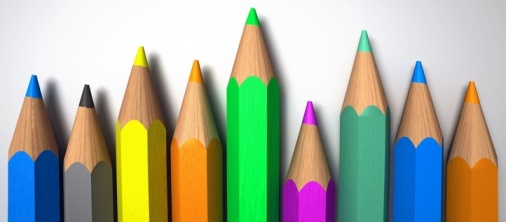 ΗΜΕΡΕΣ/ΩΡΕΣΔΕΥΤΕΡΑΤΡΙΤΗΤΕΤΑΡΤΗΠΕΜΠΤΗΠΑΡΑΣΚΕΥΗ1ηΓυμναστικήΓαλλικά/ΓερμανικάΚαλλιτεχνικάΔεξιότητεςΓλώσσα2ηΜαθηματικάΜαθηματικάΜαθηματικάΑγγλικάΠληροφορική/Τεχνολογία3ηΚείμεναΚείμεναΓλώσσαΓαλλικάΓερμανικάΒιολογία4ηΟδύσσειαΑρχαία Πληροφορική/ΤεχνολογίαΙστορίαΟδύσσεια5ηΙστορία Οικιακή Οικ./Πληροφ.ΑγγλικάΑρχαίαΓυμναστική6ηΟικιακή Οικ./Πληροφ.Γλώσσα-ΘρησκευτικάΘρησκευτικά7η-Μουσική-Μαθηματικά-